Unit 5: Immigration Source Deconstruction ChallengeSource InterpretationSource 1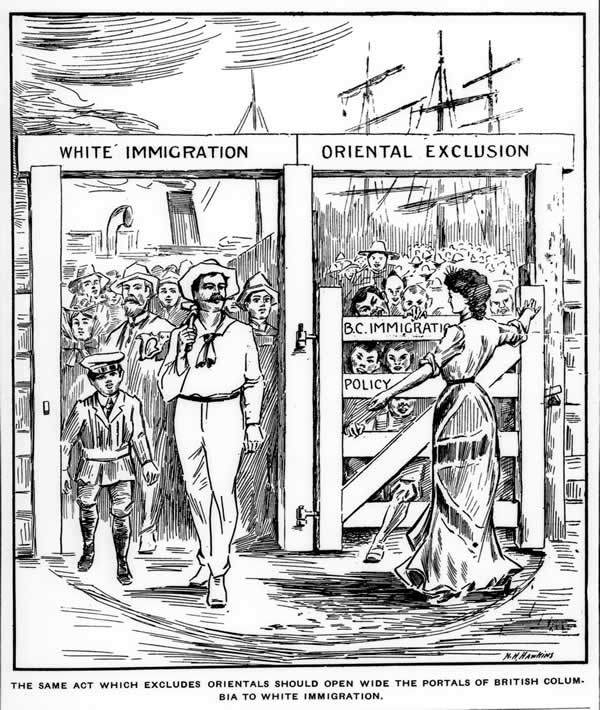 	Source 2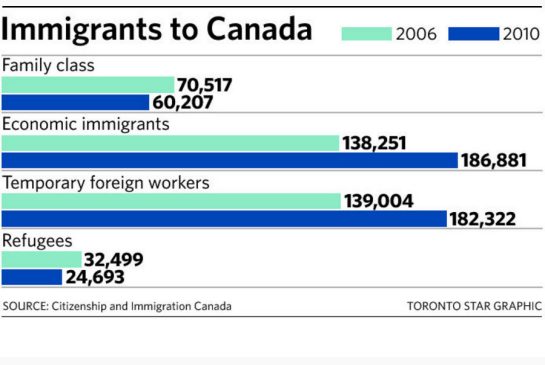 Source 3